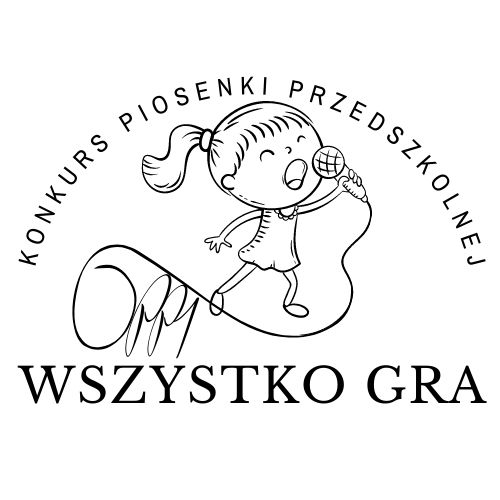 Regulamin II Konkursu Piosenki Przedszkolnej "Wszystko Gra"I. Organizator: Ognisko Pracy Pozaszkolnej nr 1 w Sosnowcu ul. Stanisława Staszica 6241-200 Sosnowiec,tel. 32 265 11 97www.facebook.com/opp1.sosnowiecwww.opp1.sosnowiec.ehost.pl II. Cele konkursu: 1. Wspieranie i promowanie talentów.2. Prezentacja umiejętności wokalnych. 3. Propagowanie kultury muzycznej, popularyzacja piosenek dziecięcych, walorów artystycznych i wychowawczych. 4. Zachęcenie utalentowanych dzieci do pracy twórczej w zakresie muzyki.III. Warunki udziału:1. Warunkiem uczestnictwa jest dostarczenie wypełnionego zgłoszenia - załącznik do Regulaminu dostępny na stronie internetowej www.opp1.sosnowiec.ehost.pl i FB2. Karty zgłoszeń należy dostarczyć do dnia 31 października 2023 roku na adres OPP nr 1 ul. Staszica 62 w Sosnowcu lub na adres mailowy konkursyopp1@gmail.com3. Adresatami konkursu są dzieci w wieku przedszkolnym z terenu Sosnowca i okolic. 4. Wykonawcami są soliści.5. Uczestnicy wykonują jedną piosenkę w języku polskim.6. Repertuar – wyłącznie piosenki dziecięce, dostosowane do wieku przedszkolnego.7. Uczestnicy śpiewają z podkładem muzycznym (półplayback) na pendrive. 8. Nie dopuszcza się występu do pełnego playback’u.9. Nie dopuszcza się występu piosenką z tekstem dla dorosłych wykonawców.IV. Kryteria oceny:Jury Konkursu będzie oceniało: intonację, dykcję, poczucie rytmu, umiejętność śpiewania do mikrofonu i dobór repertuaru.V. Termin i miejsce:Przesłuchania konkursowe odbędą się dnia 8 listopada 2023 roku (środa) od godziny 13.00 w auli Ogniska Pracy Pozaszkolnej nr 1 w Sosnowcu, ul. St. Staszica 62.VI. Nagrody1. Każdy uczestnik otrzyma dyplom za uczestnictwo w konkursie.2. Jury powołane przez Organizatora przyzna nagrody oraz wyróżnienia, które zostaną wręczone na koncercie laureatów 27 listopada o godz. 17.00 w auli Ogniska Pracy Pozaszkolnej nr 1 w Sosnowcu, ul. St. Staszica 62.VII. Informacje dodatkowe:1. Uczestnicy, opiekunowie oraz osoby towarzyszące przybywają do OPP nr 1 na własny koszt. 2. Organizatorzy zapewniają nagłośnienie, mikrofon, odtwarzacz z wejściem USB.3. Organizator nie zapewnia wyżywienia ani napojów. 4. Jury będzie się składało z muzyków wokalistów i instrumentalistów – nauczycieli OPP nr 1.5. Organizator zastrzega sobie prawo do zmiany terminów lub godzin przesłuchań lub koncertu laureatów.6. Występy uczestników będą rejestrowane przez organizatora.7. Uczestnictwo dziecka w konkursie jest możliwe wyłącznie po wyrażeniu pisemnej zgody na utrwalenie i publikację wizerunku uczestnika konkursu na stronie internetowej placówki zgodnie z informacją RODO (w załączniku) oraz przyjęciu przez Jego prawnego opiekuna wszystkich warunków niniejszego regulaminu.Karta zgłoszeniaII Konkurs Piosenki Przedszkolnej „Wszystko Gra”PROSIMY O WYPEŁNIENIE DRUKOWANYMI LITERAMIImię i nazwisko uczestnika: ………………………………………………………………………Rok urodzenia:  ……………………………………… Tytuł piosenki: ……………………………………………………………………Autorzy piosenki: muzyka: ……………………………. tekst: ……………………………………Imię i nazwisko opiekuna prawnego: ………………………………………………………..Numer telefonu do opiekuna prawnego: ………………….…………………………………Imię i nazwisko nauczyciela: ………………………………………………………..a) placówka delegująca uczestnika: ………………………………………………LUBb) zgłoszenie indywidualne (proszę podać adres zamieszkania): …………………………………..………………………………………………………………………………………………………………..…………………………………                                                       ……………………………………Miejscowość i data	czytelny podpis rodzica/opiekuna prawnegoOświadczenia:Rodzice/ opiekunowie prawni: Wyrażam zgodę na przetwarzanie danych osobowych moich oraz mojego dziecka zawartych w karcie zgłoszeniowej przez Ognisko Pracy Pozaszkolnej nr 1 w Sosnowcu  w celu  udziału w II Konkursie Piosenki Przedszkolnej „Wszystko Gra” w Sosnowcu, zgodnie z Rozporządzeniem Parlamentu Europejskiego i Rady (UE) 2016/679  z dnia 27 kwietnia 2016 r. w sprawie ochrony osób fizycznych  w związku z przetwarzaniem danych osobowych i w sprawie swobodnego przepływu takich danych oraz uchylenia dyrektywy 95/46/WE (ogólne rozporządzenie o ochronie danych)Podaję dane osobowe dobrowolnie i oświadczam, że są one zgodne z prawdą.Zapoznałem(-am) się z treścią klauzuli informacyjnej, w tym z informacją o celu i sposobach przetwarzania danych osobowych oraz prawie dostępu do treści swoich danych i prawie ich poprawiania.Oświadczam, iż treść Regulaminu Konkursu jest mi znana.Miejscowość ……………………………….                                                    data, podpis …………………………………..Nauczyciel:Wyrażam zgodę na przetwarzanie moich danych osobowych zawartych w karcie zgłoszeniowej przez Ognisko Pracy Pozaszkolnej nr 1 w Sosnowcu w związku z udziałem w II Konkursie Piosenki Przedszkolnej „Wszystko Gra” w Sosnowcu, zgodnie z Rozporządzeniem Parlamentu Europejskiego i Rady  (UE) 2016/679  z dnia 27 kwietnia 2016 r. w sprawie ochrony osób fizycznych  w związku z przetwarzaniem danych osobowych i w sprawie swobodnego przepływu takich danych oraz uchylenia dyrektywy 95/46/WE (ogólne rozporządzenie o ochronie danych).Podaję dane osobowe dobrowolnie i oświadczam, że są one zgodne z prawdą.Zapoznałem(-am) się z treścią klauzuli informacyjnej, w tym z informacją o celu i sposobach przetwarzania danych osobowych oraz prawie dostępu do treści swoich danych i prawie ich poprawiania.Oświadczam, iż treść Regulaminu II Konkursu Piosenki Przedszkolnej „Wszystko Gra” jest mi znana.Miejscowość ……………………………….                                                    data, podpis …………………………………..ZGODA NA ROZPOWSZECHNIANIE WIZERUNKU              Stosownie do art. 81 ustawy z 04.02.1994r. o prawie autorskim i prawach pokrewnych (Dz. U. z 2021r., poz. 1062 ze zm.) oraz art. 6 ust. 1 lit. a Rozporządzenia Parlamentu Europejskiego i Rady (UE) 2016/679 z dnia 27 kwietnia 2016r. w sprawie ochrony osób fizycznych w związku z przetwarzaniem danych osobowych i w sprawie swobodnego przepływu takich danych oraz uchylenia dyrektywy 95/46/WE (ogólne rozporządzenie o ochronie danych)(Dz. Urz. UE L 119, s. 1) wyrażam zgodę na rozpowszechnianie wizerunku mojego dziecka w formie tradycyjnej i elektronicznej wraz z danymi identyfikującymi (imię i nazwisko dziecka oraz placówka delegująca):………………………………………………………………………………………………………………………przez Ognisko Pracy Pozaszkolnej nr 1 w Sosnowcu (dalej: Placówka), w celach promocyjnych II Konkursu Piosenki Przedszkolnej „Wszystko Gra”, którego Placówka jest organizatorem. Zgoda na rozpowszechnianie wizerunku obejmuje w szczególności takie formy jego publikacji, jak: udostępnianie na stronie internetowej Placówki, udostępnianie na stronie Facebook Placówki,  udostępnianie na stronie YouTube Placówki, zamieszczanie w materiałach informacyjnych, audiowizualnych, gazetach,dopuszczam możliwość przetwarzania wizerunku poprzez jego kadrowanie i kompozycję.            Wizerunek może być wykorzystany zgodnie z określonymi powyżej zasadami przez czas udziału w II Konkursie Piosenki Przedszkolnej „Wszystko Gra” oraz po nim.Wyrażam zgodę na rozpowszechnianie oraz publikowanie wizerunku zarejestrowanego podczas II Konkursu Piosenki Przedszkolnej „Wszystko Gra” przez Ognisko Pracy Pozaszkolnej nr 1, ul. Staszica 62 w Sosnowcu, zgodnie z Regulaminem Konkursu.Miejscowość ……………………………….                                                    data, podpis ……………………………………KLAUZULA INFORMACYJNA O PRZETWARZANIU DANYCH OSOBOWYCH- II Konkurs Piosenki Przedszkolnej „ Wszystko Gra” Realizując obowiązek informacyjny wynikający z art. 13 ust. 1 i 2 Rozporządzenia Parlamentu Europejskiego i Rady (UE) 2016/679 z dnia 27 kwietnia 2016r. w sprawie ochrony osób fizycznych w związku z przetwarzaniem danych osobowych i w sprawie swobodnego przepływu takich danych oraz uchylenia dyrektywy 95/46/WE (ogólne rozporządzenie o ochronie danych) z dnia 27 kwietnia 2016r. (dalej: RODO), informujemy, że:ADMINISTRATOR DANYCH OSOBOWYCHAdministratorem Pani/Pana/ dziecka danych osobowych jest Ognisko Pracy Pozaszkolnej nr 1 w Sosnowcu, ul. Staszica 62, 41 - 200 Sosnowiec, reprezentowane przez Dyrektora. Może Pani/ Pan uzyskać informacje o przetwarzaniu Pani/ Pana/ dziecka danych osobowych w Ognisku Pracy Pozaszkolnej nr 1 w Sosnowcu. INSPEKTOR OCHRONY DANYCH (IOD)Inspektorem Ochrony Danych Ogniska Pracy Pozaszkolnej nr 1 w Sosnowcu jest Pani Anna Spas, z którą można się kontaktować w sprawach dotyczących ochrony danych osobowych i realizacji swoich praw w tym zakresie. Kontakt: e-mail: a.spas@cuwsosnowiec.pl, nr tel. (32) 292 44 64 wew. 217.CELE I PODSTAWY PRAWNE PRZETWARZANIA Podstawą prawną przetwarzania danych są:art. 6 ust. 1 lit. a, b, c, e Rozporządzenia Parlamentu Europejskiego i Rady (UE) 2016/679 z dnia 27 kwietnia 2016r. w sprawie ochrony osób fizycznych w związku z przetwarzaniem danych osobowych i w sprawie swobodnego przepływu takich danych oraz uchylenia dyrektywy 95/46/WE (ogólne rozporządzenie o ochronie danych) z dnia 27 kwietnia 2016r.,ustawa z 10 maja 2018r. o ochronie danych osobowych ( t. j. Dz. U. z 2019r., poz. 1781),  -celem zorganizowania, prowadzenia i promocji II Konkursu Piosenki Przedszkolnej „Wszystko Gra”, a także działalności Ogniska Pracy Pozaszkolnej nr 1 w Sosnowcu. ODBIORCY DANYCHOdbiorcami danych osobowych Pani/ Pana/ dziecka będą wyłącznie podmioty uprawnione do uzyskania danych osobowych na podstawie przepisów prawa.OKRES PRZECHOWYWANIA DANYCHOgnisko Pracy Pozaszkolnej nr 1 w Sosnowcu przechowuje dane osobowe przez okres niezbędny do realizacji celu, dla którego zostały zebrane, nie dłużej jednak niż przez okres przewidziany w przepisach prawa (m.in. w ustawie z dnia 14 lipca 1983r. o narodowym zasobie archiwalnym i archiwach, tj. Dz. U. z 2020 r. poz. 164 ze zm.)PRAWA OSÓB, KTÓRYCH DANE SĄ PRZETWARZANEPrzysługuje Pani/ Panu prawo do: dostępu do swoich danych, sprostowania (poprawiania) swoich danych, usunięcia danych, ograniczenia przetwarzania danych,cofnięcia zgody na przetwarzania danych w każdej chwili (cofnięcie zgody nie wpływa na zgodność z prawem przetwarzania danych, których dokonano na podstawie zgody udzielonej przed jej wycofaniem). Podanie danych osobowych jest dobrowolne, ale jest warunkiem koniecznym do wzięcia udziału w konkursie. PRZETWARZANIE DANYCH OSOBOWYCH W SPOSÓB ZAUTOMATYZOWANYOgnisko Pracy Pozaszkolnej nr 1 w Sosnowcu nie przetwarza danych osobowych w sposób zautomatyzowany ani danych tych nie profiluje.SKARGA DO PREZESA URZĘDU OCHRONY DANYCH OSOBOWYCHW przypadku uznania, że Ognisko Pracy Pozaszkolnej nr 1 w Sosnowcu narusza przepisy rozporządzenia Parlamentu Europejskiego i Rady (UE) 2016/679 z dnia 27 kwietnia 2016r. w sprawie ochrony osób fizycznych w związku z przetwarzaniem danych osobowych i w sprawie swobodnego przepływu takich danych oraz uchylenia dyrektywy 95/46/WE (RODO), może Pani/ Pan złożyć skargę do Prezesa Urzędu Ochrony Danych Osobowych (PUODO) z siedzibą w Warszawie (00-193) ul. Stawki 2.Miejscowość ……………………………….                                                    data, podpis ……………………………………